Önéletrajz 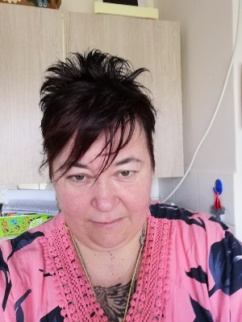 Személyes adatokNév: Kelemen Anita							Születési dátum: 1969.01.15Telefon: 06309720314E-mail: asztrologus69@gmail.com, asztromokus69@freemail.hu,Lakcím: 6640 Csongrád, Justh Gy. u.2 I/7CélkitűzésSokrétű szakmai tapasztalatom további gyarapítása és kamatoztatása. Célom továbbá megbízható, emberközpontú személyiségemmel, elhivatottságommal támogatni Munkáltatómat a vállalati és kollektív célok gyorsabb, szakszerűbb megvalósításában.Munkahelyeim:	      2005.október –2021. október Zs med Bt. Betöltött munkakör: Körzeti nővér2000 szept- 2005. szept. Aranysziget Idősek Otthona: Szakasszisztens     1999 júni-2000. aug. Szarka Ödön Egyesített Eü.Intézmény           	Laborasszisztens     1998 szept-1999 június	 	Aranysziget Idősek Otthona; Gondozónő     1987 aug- 1998. szept. Bugyi István Kórház Baleseti sebészet; SzaknővérTanulmányok2006-2008 Kecskeméti Szent-Györgyi Albert Egészségügyi és Szociális Szakképző Iskola és Kollégium Ápoló Körzeti Nővér 2005-2008 Baktai Ervin Főiskola Asztrológus1989-1990 Kossuth Zsuzsanna Egészségügyi Szakiskola, Szeged Felnőtt szakápolóKözgazdasági és Egészségügyi Szakközépiskola Szentes Általános ápolói, asszisztensi képesítés szakmai érettségivel bővítveTársas kompetenciákfolyamatos fejlődőképességalkalmazkodó csapatjátékos, viszont ha kell, akkor felelősségteljes önálló munkavégzésprecíz maximalista gondolkozás nem csak a munkavégzés terén.jó stressz-kezelő és kommunikációs képességnem problémaközpontú, hanem megoldás-orientált szemléletmódCsongrád, 2023.04.17.									Kelemen Anita